Kla.TV Hits 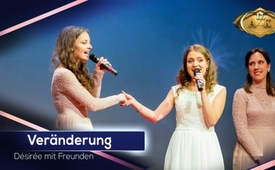 17. AZK: ♫ Veränderung ♫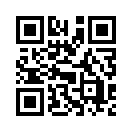 Wünschen Sie sich auch Veränderung für unsere Welt? Erwarten Sie, dass sie von außen durch andere oder gar durch ein Wunder kommt? Désirée hat dazu ein Lied komponiert und verrät damit ihr Praxis-erprobtes Geheimrezept, das zur „Veränderung“ führt.Ich wünsche mir Veränderung für diese Welt,
weil viel zu viele Menschen nur noch um sich selber drehen.
Sie denken, dass bei allem nur ihr eigner Profit zählt,
egal, wie viele Menschen sie auch quälen.

Ob mit 5G, mit Impfzwang oder Zinspolitik,
sie haben wohl vergessen: Irgendwann leiden sie mit.
Denn wir sind eine Menschheit, was du tust, betrifft auch mich
und genau darum tu ich jetzt den ersten Schritt.

Ich säe das, was ich ernten will,
ich gebe das, was ich haben will
und bin selbst, was ich mir wünsche für die Welt.
Ich liebe, wenn ich mir Liebe wünsch
und helfe, wenn ich mir Hilfe wünsch.
Ich investiere meine Zeit in das, was zählt,
denn so beginnt die Veränderung der Welt.

Wenn ein Landwirt einen Samen sät und scheint er noch so klein,
wird die Ernte doch schließlich hundert Mal so groß sein.
Drum will ich auch alles geben, was als Same in mir steckt,
bleib ich da nur treu dran, dann werden andere mit erweckt.

Ich warte nicht darauf, dass ein anderer reagiert,
von anderen Hilfe kommt oder erst ein Wunder passiert.
Ich fang‘ jetzt bei mir an, nehme die Verantwortung wahr für diese Welt.
Weil ich weiß, dass mein Sein und Wirken zählt,
säe ich, das, was ich ernten will,
ich gebe, das, was ich haben will
und bin selbst, was ich mir wünsche für die Welt.
Ich liebe, wenn ich mir Liebe wünsch
und helfe, wenn ich mir Hilfe wünsch.
Ich investiere meine Zeit in das, was zählt,
denn so beginnt die Veränderung der Welt.
So beginnt die Veränderung der Welt.von -Quellen:www.anti-zensur.infoDas könnte Sie auch interessieren:#AZK17 - 17. AZK Konferenz - www.kla.tv/AZK17

#Hits - Kla.TV-Hits - www.kla.tv/HitsKla.TV – Die anderen Nachrichten ... frei – unabhängig – unzensiert ...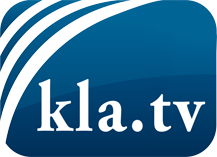 was die Medien nicht verschweigen sollten ...wenig Gehörtes vom Volk, für das Volk ...tägliche News ab 19:45 Uhr auf www.kla.tvDranbleiben lohnt sich!Kostenloses Abonnement mit wöchentlichen News per E-Mail erhalten Sie unter: www.kla.tv/aboSicherheitshinweis:Gegenstimmen werden leider immer weiter zensiert und unterdrückt. Solange wir nicht gemäß den Interessen und Ideologien der Systempresse berichten, müssen wir jederzeit damit rechnen, dass Vorwände gesucht werden, um Kla.TV zu sperren oder zu schaden.Vernetzen Sie sich darum heute noch internetunabhängig!
Klicken Sie hier: www.kla.tv/vernetzungLizenz:    Creative Commons-Lizenz mit Namensnennung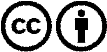 Verbreitung und Wiederaufbereitung ist mit Namensnennung erwünscht! Das Material darf jedoch nicht aus dem Kontext gerissen präsentiert werden. Mit öffentlichen Geldern (GEZ, Serafe, GIS, ...) finanzierte Institutionen ist die Verwendung ohne Rückfrage untersagt. Verstöße können strafrechtlich verfolgt werden.